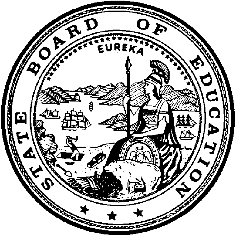 California Department of EducationExecutive OfficeSBE-003 (REV. 11/2017)itb-edmd-mar23item01California State Board of Education
March 2023 Agenda
Item #08SubjectApproval of 2022–23 Consolidated Applications.Type of ActionAction, Information, ConsentSummary of the Issue(s)Each local educational agency (LEA) must submit a complete and accurate Consolidated Application (ConApp) for each fiscal year in order for the California Department of Education (CDE) to send funding to LEAs that are eligible to receive federal categorical funds as designated in the ConApp. The ConApp is the annual fiscal data collected from the LEAs as required by the federal Elementary and Secondary Education Act (ESEA) of 1965. The State Board of Education (SBE) is asked to annually approve ConApps for approximately 1,900 school districts, county offices of education, and direct-funded charter schools.RecommendationThe CDE recommends that the SBE approve the 2022–23 ConApps submitted by LEAs in Attachment 1.Brief History of Key IssuesEach year, the CDE, in compliance with California Code of Regulations, Title 5, Section 3920, recommends that the SBE approve applications for funding Consolidated Categorical Aid Programs submitted by LEAs.Approximately $2.1 billion of federal funding is distributed annually through the ConApp process. The 2021–22 ConApp consists of seven federal-funded programs. The funding sources include:Title I, Part A Basic Grant (Low-Income); Title I, Part D (At-Risk, Neglected, Juvenile Detention);Title II, Part A (Supporting Effective Instruction); Title III, Part A (Immigrant); Title III, Part A (English Learner Students); Title IV, Part A (Student Support); andTitle V, Part B (Rural, Low-Income).ConApp data is collected twice a year. The Spring Release, which occurs from May to June, collects new fiscal year application data, end-of-school-year program participation student counts, and program expenditure data. The Winter Release, which occurs from January to February, collects LEA reservations and allocations, and program expenditure data.The CDE provides the SBE with two levels of approval recommendations. Regular approval is recommended when an LEA has submitted a correct and complete ConApp, Spring Release, and has no outstanding non-compliant issues or is making satisfactory progress toward resolving one or two non-compliant issues that is/are fewer than 365 days non-compliant. Conditional approval is recommended when an LEA has submitted a correct and complete ConApp, but has one or more non-compliant issues that is/are unresolved for over 365 days. Conditional approval by the SBE provides authority to the LEA to spend its categorical funds under the condition that it will resolve or make significant progress toward resolving non-compliant issues. In extreme cases, conditional approval may include the withholding of funds.Attachment 1 identifies the LEAs that have no outstanding non-compliant issues or are making satisfactory progress toward resolving one or two non-compliant issues that is/are fewer than 365 days non-compliant. The The CDE recommends regular approval of the 2022–23 ConApp for these 20 LEAs. Fiscal data is absent if an LEA is new or is a charter school applying for direct funding for the first time. Attachment 1 includes ConApp allocation figures from school year 2021–22 because the figures for 2022–23 cannot be determined until all applications have been completed.Summary of Previous State Board of Education Discussion and ActionFor fiscal year 2022–23, the SBE has approved ConApps for 1,851 LEAs. Attachment 1 represents the third set of 2022–23 ConApps presented to the SBE for approval.Fiscal Analysis (as appropriate)The CDE provides resources to track the SBE approval status of the ConApps for approximately 1,900 LEAs. The cost to track the non-compliant status of LEAs related to programs within the ConApp is covered through a cost pool of federal funds. CDE staff communicate with LEA staff on an ongoing basis to determine the evidence needed to resolve issues, review the evidence provided by LEA staff, and maintain a tracking system to document the resolution process.Attachment(s)Attachment 1: Consolidated Applications List (2022–23) – Regular Approvals 
(2 pages)Attachment 1: Consolidated Applications List (2022–23) – Regular ApprovalsThe following 20 local educational agencies (LEAs) have submitted a correct and complete Consolidated Application (ConApp), Spring Release, and have no outstanding non-compliant issues or are making satisfactory progress toward resolving one or two non-compliant issues that are fewer than 365 days non-compliant. The California Department of Education recommends regular approval of these applications.Created by the California Department of Education January 18, 2023.Total 2021–22 ConApp entitlement funds for above LEAs receiving regular approval: $11,976,411.NumberCounty-District-School CodeLEA NameTotal 
2021–22 ConApp AllocationTotal 
2021–22  Allocation
Per StudentTotal 
2021–22
Title I Allocation101611270000000Albany City Unified342,44197191,349219647330126797Aspire Centennial College Preparatory Academy261,082520219,376301612590130666Aspire Lionel Wilson College Preparatory Academy253,304524197,156419647330122721Aspire Pacific Academy298,506536250,644507100740134114Contra Costa School of Performing Arts56,62712838,057619647330135616Crete Academy80,10537762,264737679910108563EJE Elementary Academy Charter184,744344155,145837679910119255EJE Middle Academy96,39939078,150939773880141234EPIC Academy0001042691120111773Family Partnership Charter0001123655810000000Mendocino Unified104,99923382,0591219101990100776North Valley Military Institute College Preparatory Academy393,866524332,9751320652760000000Raymond-Knowles Union Elementary42,02961827,9831439773880141242River Islands High0001537681893731072River Valley Charter0001643696660000000San Jose Unified4,946,8531803,332,5551737683790000000San Ysidro Elementary2,015,9114731,401,1411842767860000000Santa Barbara Unified2,874,6922172,099,2631949709790000000Two Rock Union24,85318512,2342043104390113431University Preparatory Academy Charter000